ՆԱԽԱԳԻԾ  
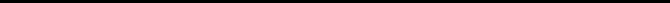  Ղեկավարվելով «Տեղական ինքնակառավարման մասին»  օրենքի 14-րդ հոդվածի 6-րդ մասով`ՀԱՄԱՅՆՔԻ ԱՎԱԳԱՆԻՆ ՈՐՈՇՈւՄ Է`Հաստատել համայնքի ավագանու 2022  թվականի հոկտեմբերի 14-ի թիվ 11  հերթական  նիստի օրակարգը՝Ծաղկաձոր համայնքի 2022 թվականի երրորդ եռամսյակի բյուջեի կատարման ընթացքի վերաբերյալ հաղորդումն ի գիտություն ընդունելու մասին:Ծաղկաձոր համայնքի տարածքում գտնվող ծառերը հատելու համաձայնություն մասին։<<Դոմ Մոսկվի>> մշակութագործարարական կենտրոնին գույք անհատույց օգտագործման տրամադրելու մասին։Ծաղկաձոր համայնքի սեփականություն համարվող հողամասերն աճուրդային կարգով օտարելու և մեկնարկային գին սահմանելու մասին:Համայնքային սեփականություն համարվող հողամասը առանց մրցույթի  կառուցապատման իրավունքով տրամադրելու մասին:Համայնքային սեփականություն համարվող հողամասը առանց մրցույթի  կառուցապատման իրավունքով տրամադրելու մասին:Համայնքի սեփականություն հանդիսացող հողամասը մրցութային կարգով կառուցապատման իրավունքով տրամադրելու մասին։Համայնքի սեփականություն հանդիսացող հողամասը ուղղակի վաճառքով որպես ընդլայնում  օտարելու մասին։ Համայնքի սեփականություն հանդիսացող հողամասը ուղղակի վաճառքով որպես ընդլայնում  օտարելու մասին։Համայնքի սեփականություն հանդիսացող հողամասը ուղղակի վաճառքով որպես ընդլայնում  օտարելու մասին։Համայնքի սեփականություն հանդիսացող հողամասը ուղղակի վաճառքով որպես ընդլայնում  օտարելու մասին։Ծաղկաձոր համայնքի սեփականություն հանդիսացող  բնակարանը անհատույց օտարելու մասին:Ծաղկաձոր համայնքի սեփականություն հանդիսացող  բնակարանը անհատույց օտարելու մասին:ՀԱՄԱՅՆՔԻ ՂԵԿԱՎԱՐ                  ՆԱՐԵԿ ՀԱՐՈՒԹՅՈՒՆՅԱՆՈՐՈՇՄԱՆ ՆԱԽԱԳԻԾԸ ՆԱԽԱՊԱՏՐԱՍՏԵՑ
ԼԵՅԼԻ ԽԱՉԱՏՐՅԱՆ ԾԱՂԿԱՁՈՐ ՀԱՄԱՅՆՔԻ ԱՎԱԳԱՆՈՒ 2022 ԹՎԱԿԱՆԻ ՀՈԿՏԵՄԲԵՐԻ 14-Ի ԹԻՎ 11 ՀԵՐԹԱԿԱՆ ՆԻՍՏԻ ՕՐԱԿԱՐԳԸ ՀԱՍՏԱՏԵԼՈՒ ՄԱՍԻՆ  /Զեկ. ՆԱՐԵԿ ՀԱՐՈՒԹՅՈՒՆՅԱՆ